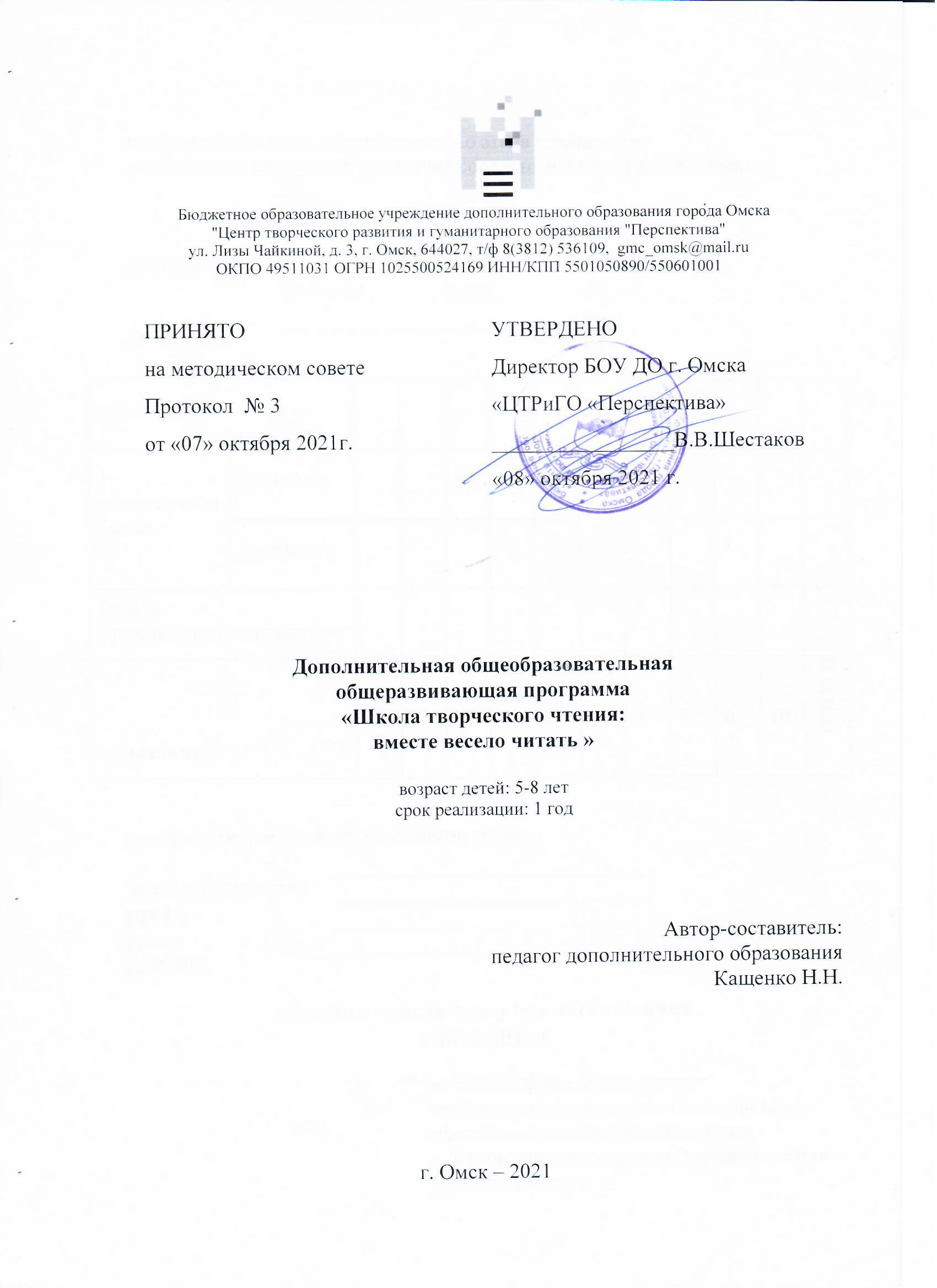 Пояснительная запискаЛитература и чтение занимают особое место в формировании личности, духовного мира человека, его нравственности,мышления, эмоций, речи, творческих начал. Приобщая ребенка к чтению, мы не только открываем путь к одному из важных источников информации, мы содействуем творческой самореализации личности, формированию ее жизнестойкости, в каких бы сложных ситуациях она не оказалась, побуждаем к самосознанию, защищаем душу ребенка, питаем его ум и сердце.Природа детского чтения – реализация потребности ребенка в вере, свободе, мышлении, опыте преобразований во внутренней личностной перспективе. Л. Выготский, крупнейший психолог детского чтения, сравнивал чтение с евангельским чудом превращения воды в вино: волнение, вызываемое литературными образами – «нечто сверх того что в них содержится».Кризис детского чтения наблюдается во всем мире, в том числе и в нашей стране. Происходят существенные изменения в интеллектуально-информационной и эмоциональной деятельности детей. У современного ребенка видоизменяется словарный запас, культура речи, снижается культура чтения. Самая любимая и естественная деятельность дошкольников и младших школьников, отвечающая их жизненно важным потребностям-игра. Она занимает одно из важнейших мест в жизни ребенка и является главным средством воспитания и социализации. Игровая деятельность детей -это, в первую очередь, площадка для человеческого общения и взаимодействия. В игре у ребенка формируются и развиваются такие качества, как самостоятельность и воображение, уверенность в себе и уважение к другим людям, внимательность и умение договариваться. Программа является первой ступенью Школы творческого чтения «На крыльях Книги».Читательское развитие в программе рассматривается  в неразрывной связи с общим развитием ребенка, его образованием и воспитанием. Главная особенность данной программы – сочетание чтения и игры на основе прочитанного. Такое сочетание способствует формированию главных навыков 21 века – умению обрабатывать информацию, самостоятельно учиться, критически мыслить и общаться. Так как дети 6-8 лет еще не умеют самостоятельно читать или читают медленно,  все литературные произведения читаются вслух педагогом или воспроизводятся  в аудиозаписи. Все игры и творческие задания строятся на основе прочитанных (прослушанных) произведений художественной литературы, большинство из которых – сказки (народные и авторские, русские и зарубежные).Организация образовательного процесса. В объединении занимаются дети в возрасте  5 - 8 лет. Программа рассчитана на 1 год бучения обучения. Инвариативная часть программы -  36 часов в год, один раз в неделю (1час), программа может быть реализована в двух дополнительных вариантах: 72 часа, 108 часов в год.  Условия набора и добора учащихся: Набор детей на обучение по программе «Вместе весело читать» осуществляется на основе свободного выбора ребенка и его родителей. Цель программы: формирование интереса к художественной литературе, потребности в чтении, развитие навыков творческого чтения.Задачи:Формировать интерес к чтению художественной литературы;Воспитывать потребность в чтении;Развивать навыки смыслового и творческого чтения, работы с информацией;Способствовать развитию творческих способностей учащихся через книгу и чтение;.Развивать умение общаться и взаимодействовать в игре.
Планируемые результатыЛичностные:
интерес к художественной литературе и устойчивая потребность в чтении;умение выражать собственное и слушать мнение  других о книгах и их героях; 
умение сопереживать и выражать сочувствие, радость;
умение смотреть на события глазами другого – на примере сказочных героев, 
оценивать поступки героев с точки зрения общечеловеческих нравственных норм и ценностей;
Метапредметныекоммуникативные:
умение включаться в групповую творческую деятельность, соблюдать правила игр, договариваться и находить выход из сложной ситуации, работать в команде.
Метапредметные познавательные - информационная и читательская компетенции:
выделять в тексте и запоминать информацию (Что? Кто? Куда? Сколько? Как?  и т.д.);
устанавливать последовательность действий и причинно-следственные связи на примере действий героев книг (Почему? Зачем? Если бы..);
задавать вопросы по тексту и отвечать на них, строить рассуждения, делать выводы;
преобразовывать полученную информацию (текст в рисунок и наоборот).Предметные:
сформированность положительной мотивации к систематическому чтению и слушанию художественной литературы и произведений устного народного творчества; 
первоначальное представление о многообразии жанров литературных произведений;овладение элементарными навыками анализа и понимания текста (автор, литературный герой, тема, сюжет, эпизод, характер, образ, иллюстрация)В ходе реализации программы у учащихся должно быть сформировано позитивное отношение и интерес к книге и чтению. Самое главное, чтобы детям захотелось почитать просто так – для себя или вместе с кем-то другим – с родителями, друзьями. Чтобы осталось впечатление, что читать – это весело и интересно. При планировании занятий «Вместе весело читать» для детей 6-8 лет предусмотрено разумное сочетание произведений отечественной и зарубежной классики и современной литературы, тематическое разнообразие, чередование разных видов занятий и приемов активизации читательской самостоятельности учащихся. Формирование навыков смыслового (интеллектуального) и творческого чтения реализуется в беседах, литературных играх, состязаниях, викторинах, иллюстрировании, чтении вслух, с помощью которых развивается чуткость к слову, образное мышление, умение видеть в литературном персонаже живого человека со своими проблемами, сложностями, а также возможность сопоставить себя с ним. Основу занятий составляет чтение и обсуждение литературного произведения в разных формах, направленное на выявление личностного отношения к прочитанному и литературные игры. Используются такие виды и формы деятельности, как инсценировки, ролевые и настольные игры с различными занимательными материалами. Основными методами обучения являются: информационно-развивающие, поисковые, репродуктивные и воспроизводящие, т.е. творческие.Тематическое планированиеУчебно-тематическое планирование 36 часов (1 раз в неделю по 1 ч.)72часа (2 раза в неделю по 1 ч.)108 часов (3 раза в неделю по 1 ч.)Содержание программы(36 часов)Вводное занятие. (1 час)Наши любимые детские сказки.  Урок-знакомство. (1 ч.)1 раздел (7 часов)По тропинкам Страны Сказок. 
Русские народные сказкиКуда катится Колобок? Русская народная сказка «Колобок»
Чтение сказки. Рисование по точкам. Разыгрываем сказку по ролям.(1 ч.)Кто в тереме живет? Русская народная сказка «Теремок». 
Чтение сказки. Раскрашиваем иллюстрации. Соберем сказку из картинок. Сочиняем продолжение.(1 ч.)Кто поможет бабе с дедом? Русская народная сказка «Репка». 
Чтение сказки. Рисование. Театрализация.(1 ч.)Как в лесу не заблудиться и домой воротиться? 
Русская народная сказка «Маша и медведь». 
Чтение сказки. Рисование. Занимательные задания 
(найди тропинку из леса)(1 ч.) Как убежать от Бабы Яги? 
«Гуси-лебеди»
Чтение сказки. Рисование. Ролевая игра. Соберем сказку (последовательность действий в иллюстрациях)(1 ч.)Как ведьма в Аленушку превратилась? 
«Сестрица Аленушка и братец Иванушка». 
Чтение сказки. Рисование. Занимательные задания. Обсуждение. (1ч.)По тропинкам Страны Сказок. 
Литературный турнир по прочитанным сказкам. (1 ч.)2 раздел. (16 часов)С улыбкой по ступеням ритма. 
Стихотворения детских поэтов2.1. Вспоминаем первые детские стихи.
Агния Барто, серия «Игрушки», «Жук», «Сверчок»
Чтение с остановками, продолжи строчку. Занимательные задания. Дорисуй чего не хватает. Соедини героев и предметы. Помоги жуку найти дорогу на улицу.2.2. Поиграем на полянке. 
Стихи Агнии Барто «Игра в стадо», «Гуси-лебеди», «Дело было в январе», «Зубки режутся». Чтение по ролям. Инсценировки стихотворений. Игра в «гуси-лебеди».2.3. Почитали7 Поиграем! 
Литературная игра по творчеству Агнии Барто2.4. А что у вас? 
Стихи Сергея Михалкова «А у вас?», «Прививка», «36 и 5»
Чтение с остановками, продолжи строчку. Игра «А у вас?» - интересные новости, кем работают мамы. 2.5. А вы готовы? 
Стихи Сергея Михалкова «Мой щенок», «Трезор», «Зяблик»
Читаем стихи вместе. Беседа о домашних животных. Готовы ли вы заботиться? Рисуем приключения домашних питомцев и рассказываем о них.2.6. «Не прочтешь нигде такого – только в книжках Михалкова!» 
 Литературный турнир.2.7. Детки в клетке и не в клетке.  
Стихи Самуила Маршака для самых маленьких. «Детки в клетке», «Где обедал воробей?», «Усатый-полосатый». 
Чтение с остановками, продолжи строчку. Нарисуем зоопарк. Разукрашиваем иллюстрации. Собираем книжку в картинках «Усатый-полосатый».2.8. Кто что перепутал? 
Стихи Маршака «Вот какой рассеянный!», «Чего боялся Петя?», «Багаж». 
Чтение с остановками, продолжи строчку. Собираем багаж для дамы. Исправляем ошибки рассеянного человека. Фантазируем и рисуем чего ещё мог испугаться Петя.2.9. Может не стоит капризничать? 
СамуилМаршак. «Сказка о глупом мышонке». 
Чтение с остановками. Занимательные задания. Собираем героев сказки (пазлы) (1ч).2.10. Большое путешествие в страну Маршака.
 Литературная игра.2.11. Осторожно, не запутайся! 
Сказки Корнея Чуковского. «Путаница»
Читаем вместе, распутываем путаницу. Рисуем иллюстрации. (1ч.)2.12. Позвоните Айболиту! 
Сказки Корнея Чуковского. «Айболит», «Телефон»
Читаем, инсценируем. Придумываем продолжение, пробуем подобрать рифму – работа в командах. Поэтический мини-турнир.2.13. «Путешествие в Чуколандию».
 Литературная игра.2.14. Отправимся в гости к лесным жителям. 
Борис Заходер «Звонкий день», «Встречали звери Новый год!», «Сорока», «Как-то вечером к медведю». Читаем стихи. 
Нарисуем лесной праздник – рисуем иллюстрации и собираем большой коллаж.2.15. Сказочные лесные жители Тимофея Белозерова.
«Бука», «Лесной плакунчик».
Читаем сказки. Обсуждаем.  Инсценируем. (1ч.) 2.16. «Путешествие в прекрасную страну Поэзию». 
Поэтическая гостиная3 раздел (5 часов)Слушаю я сказку, сердце так и мрет…
Сказки русских писателей3.1. Волшебные помощники. 
А.С.Пушкин «Сказка о рыбаке и рыбке»
Чтение сказки. Незнакомые слова. Задаем вопросы, обсуждаем. (1ч.)3.2. А.С.Пушкин «Сказка о рыбаке и рыбке». 
Литературная игра.3.3. Волшебныйцветочек.
В.П.Катаев «Цветик-семицветик»
Чтение сказки. Обсуждение. Рисуем свой волшебный цветок. 
Загадываем заветное желание.  (1ч.)3.4. Волшебные помощники.
П.П.Бажов «Серебряное копытце»
Чтение сказки. Незнакомые слова. Обсуждение особенностей. (1ч.)3.5. Сказочные приключения животных.В.М.Гаршин «Лягушка-путешественница»
Чтение сказки. Инсценирование фрагментов. Обсуждение. (1ч.)4 раздел (5 часов)За морями, за лесами…
Сказки зарубежных писателей3.1. Кто умеет на совесть трудиться, тому и в колодец не страшно свалиться! Сказки братьев Гримм. «Бабушка Вьюга», 
Чтение сказки. Рисование. Занимательные задания. Собираем сказку из картинок. (1ч.)3.2.Вместе и невзгоды легче пережить! Сказки братьев Гримм. «Бременские музыканты».
Чтение сказки. Вспоминаем похожие сказки и мультфильмы. Сравниваем. (1ч.)3.3. Осторожнее в лесу! 
Сказки Шарля Перро. «Красная Шапочка» Чтение сказки. Рисование. Занимательные задания (тропинка в лесу). Играем в сказку. (1ч.)3.4. Приключения и превращения.
Сказки Шарля Перро. «Кот в сапогах»
Чтение сказки. Рисование. Занимательные задания (одеваем кота). (1ч.)3.5. Волшебные приключения.
Литературный турнир по прочитанным сказкам зарубежных писателей.Итоговые занятия. (2часа)Подготовка и проведение литературного праздника
«Сказочный карнавал» (2ч.)(72 часа)Вводное занятие. (1 час)Наши любимые детские сказки.  Урок-знакомство. (1 ч.)1 раздел (16 часов)По тропинкам Страны Сказок. 
Русские народные сказкиКуда катится Колобок? Русская народная сказка «Колобок»
Чтение сказки. Рисование по точкам. Разыгрываем сказку по ролям.(1 ч.)Кто в тереме живет? Русская народная сказка «Теремок». 
Чтение сказки. Раскрашиваем иллюстрации. Соберем сказку из картинок. Сочиняем продолжение.(1 ч.)Кто поможет бабе с дедом? Русская народная сказка «Репка». 
Чтение сказки. Рисование. Театрализация.(1 ч.)Как в лесу не заблудиться и домой воротиться? 
Русская народная сказка «Маша и медведь». 
Чтение сказки. Рисование. Занимательные задания 
(найди тропинку из леса)(1 ч.) Как убежать от Бабы Яги? 
«Гуси-лебеди»
Чтение сказки. Рисование. Ролевая игра. Соберем сказку (последовательность действий в иллюстрациях)(1 ч.)Как ведьма в Аленушку превратилась? 
«Сестрица Аленушка и братец Иванушка». 
Чтение сказки. Рисование. Занимательные задания. Обсуждение. (1ч.)Емеля едет на печи. 
«По щучьему велению»
Чтение сказки. Инсценировка. (1ч.)Емеля едет на печи.
«По щучьему велению»Продолжение сказки. (1ч.)Верхом на чудесном коне. 
«Сивка-бурка» Чтение сказки. Рисование. (1ч.)Верхом на чудесном коне.
«Сивка-бурка»Чтение сказки. Рисование Викторина, занимательные задания. (1ч.)Иван-царевич против Кощея Бессмертного«Царевна-лягушка»
Чтение сказки. Рисование. Занимательные задания. Обсуждение. (1ч.)Иван-царевич против Кощея Бессмертного.«Царевна-лягушка»
Рассказываем сказку от имени героев. Обсуждение. (1ч.)Мир лучистой чистой краски. Царство доброй мудрой Сказки». Рисуем карту Сказочной Страны.(1 ч.)Мир лучистой чистой краски. Царство доброй мудрой Сказки». Рисуем карту Сказочной Страны.(1 ч.)По тропинкам Страны Сказок. Вспоминаем прочитанные сказки. 
Готовимся у литературному турниру. (1 ч.)По тропинкам Страны Сказок. 
Литературный турнир по прочитанным сказкам. (1 ч.)2 раздел. (31 час)С улыбкой по ступеням ритма. 
Стихотворения детских поэтов2.1. Вспоминаем первые детские стихи.
Агния Барто, серия «Игрушки», «Жук», «Сверчок»
Чтение с остановками, продолжи строчку. Занимательные задания. Дорисуй чего не хватает. Соедини героев и предметы. Помоги жуку найти дорогу на улицу.2.2. Поиграем на полянке. 
Стихи Агнии Барто «Игра в стадо», «Гуси-лебеди», «Дело было в январе», «Зубки режутся». Чтение по ролям. Инсценировки стихотворений. Игра в «гуси-лебеди».2.3. Растем со стихами Агнии Барто. «Я выросла», «Буква Р», «Помощница», «Медвежонок-невежа», «Уехали». Читаем, обсуждаем, инсценируем.2.4. Почитали7 Поиграем! 
Литературная игра по творчеству Агнии Барто2.5. А что у вас? 
Стихи Сергея Михалкова «А у вас?», «Прививка», «36 и 5»
Чтение с остановками, продолжи строчку. Игра «А у вас?» - интересные новости, кем работают мамы. 2.6. А вы готовы? 
Стихи Сергея Михалкова «Мой щенок», «Трезор», «Зяблик»
Читаем стихи вместе. Беседа о домашних животных. Готовы ли вы заботиться? Рисуем приключения домашних питомцев и рассказываем о них.2.7. Про Витю, Сашу и чистописание. «Мимоза», «Сашина каша», «Чистописание»
Чтение. Обсуждение. Незнакомые слова. Учимся говорить красиво.2.8. Посмеемся вместе!  «Где очки?» «Как старик корову продавал», «Фома». Читаем по ролям. Попробуем «продать» корову и не только.2.9. «Не прочтешь нигде такого – только в книжках Михалкова!» 
 Литературный турнир.2.10. Детки в клетке и не в клетке.  
Стихи Самуила Маршака для самых маленьких. «Детки в клетке», «Где обедал воробей?», «Усатый-полосатый». 
Чтение с остановками, продолжи строчку. Нарисуем зоопарк. Разукрашиваем иллюстрации. Собираем книжку в картинках «Усатый-полосатый».2.11. Кто что перепутал? 
Стихи Маршака «Вот какой рассеянный!», «Чего боялся Петя?», «Багаж». 
Чтение с остановками, продолжи строчку. Собираем багаж для дамы. Исправляем ошибки рассеянного человека. Фантазируем и рисуем чего ещё мог испугаться Петя.2.12.Тише, тише, ребятишки! Сказки любят тишину…
 «Тихая сказка» Самуила Маршака. Чтение с остановками. Учимся слушать «тихое» чтение. 2.13. Может не стоит капризничать? 
СамуилМаршак. «Сказка о глупом мышонке». 
Чтение с остановками. Занимательные задания. Собираем героев сказки (пазлы) (1ч).2.14. Как мышонок поумнел? СамуилМаршак. «Сказка об умном мышонке»
Чтение с остановками. Занимательные задания. Рисуем все приключения мышонка.2.15. Большое путешествие в страну Маршака.
 Литературная игра.2.16. Осторожно, не запутайся! 
Сказки Корнея Чуковского. «Путаница»
Читаем вместе, распутываем путаницу. Рисуем иллюстрации. (1ч.)2.17. .Кто самый смелый? КорнейЧуковский  «Тараканище»
Чтение с остановками. Раскрашиваем иллюстрации. Делаем мультфильм. Работа по группам. (1 ч.)2.18. Один день из жизни насекомых…Корней Чуковский «Муха-Цокотуха».
Чтение с остановками. Мини-проект «Пир у Мухи-Цокотухи». (1ч.02.19. Зачем надо умываться?  Корней Чуковский. «Мойдодыр».
Правила личной гигиены в стихах. Составляем план обязательных дел на утро и вечер.2.20. Наведем порядок в доме? Корней Чуковский. «Федорино горе».
Читаем, обсуждаем, рифмуем. Как ты помогаешь по дому? Рисуем иллюстрации.2.21. Позвоните Айболиту! 
Сказки Корнея Чуковского. «Айболит», «Телефон»
Читаем, инсценируем. Придумываем продолжение, пробуем подобрать рифму – работа в командах. Поэтический мини-турнир.2.22. «Путешествие в Чуколандию».
 Литературная игра.2.23. Отправимся в гости к лесным жителям. 
Борис Заходер «Звонкий день», «Встречали звери Новый год!», «Сорока», «Как-то вечером к медведю». Читаем стихи. 
Нарисуем лесной праздник – рисуем иллюстрации и собираем большой коллаж.2.24. Про развлечения и огорчения… 
Борис Заходер «Никто», «Собачкины огорчения», «Кискино горе» 
забавные истории про домашних питомцев. Вспоминаем и рассказываем.2.25. «Веселая страна Бориса Заходера». 
Литературная  игра.2.26. Чудесный лес Ирины Токмаковой. 
«Осинка», «Береза», «Ива», «Рябина», «Яблонька», «Сосны», «Ели», «Разговор ветра и осинок», «Разговор старой ивы и дождя». Чтение, обсуждение. Рисуем свой чудесный лес.2.27. Необычная страна. 
Стихи Ирины Токмаковой «В чудной стране», «Невпопад», «Плим», «Купите собаку».
Читаем, рассуждаем. Придумываем свою необычную страну – язык, правила, обычаи. Мини-проект. 2.28. Поэт и сказочник омской земли. Стихи Тимофея Белозерова.
Чтение. Рисование иллюстраций. Создаем коллаж «Омские зарисовки»2.29. Сказочные лесные жители Тимофея Белозерова.
«Бука», «Лесной плакунчик».
Читаем сказки. Обсуждаем.  Инсценируем. (1ч.) 2.30. «Прогулка в сказочном лесу». 
Литературная игра по творчеству Тимофея Белозерова2.31. «Путешествие в прекрасную страну Поэзию». 
Поэтическая гостиная.3 раздел (11часов)Слушаю я сказку, сердце так и мрет…
Сказки русских писателей3.1.  За пером Жар-птицы.
П.П.Ершов «Конек-горбунок»
Чтение сказки. Рисование. Занимательные задания. Обсуждение. (1ч.)3.2. За пером Жар-птицы.
П.П.Ершов «Конек-горбунок»
Чтение сказки. Сравнение с похожими народными сказками. Занимательные задания. Обсуждение. (1ч.)3.3. За пером Жар-птицы.
П.П.Ершов «Конек-горбунок». Литературный турнир. (1ч.)3.4. Волшебные помощники. 
А.С.Пушкин «Сказка о рыбаке и рыбке»
Чтение сказки. Незнакомые слова. Задаем вопросы, обсуждаем. (1ч.)3.5. А.С.Пушкин «Сказка о рыбаке и рыбке». 
Литературная игра.3.6. Подарки из-за моря.
С.А.Аксаков «Аленький цветочек» 
Чтение сказки. Рисование. Занимательные задания. Обсуждение. (1ч.)3.7.Подарки из-за моря.
С.А.Аксаков «Аленький цветочек» 
Чтение сказки. Занимательные задания. Обсуждение. (1ч.)3.8. Подарки из-за моря.
С.А.Аксаков «Аленький цветочек». Литературная  игра. (1ч.)3.9. Еще один волшебныйцветочек.
В.П.Катаев «Цветик-семицветик»
Чтение сказки. Обсуждение. Рисуем свой волшебный цветок. 
Загадываем заветное желание.  (1ч.)3.10. Сказочные приключения животных.В.М.Гаршин «Лягушка-путешественница»
Чтение сказки. Инсценирование фрагментов. Обсуждение. (1ч.)3.11. Большое Сказочное путешествие.
Литературная игра по прочитанным сказкам. (1ч.)4 раздел (11 часов)За морями, за лесами…
Сказки зарубежных писателей4.1. Кто умеет на совесть трудиться, тому и в колодец не страшно свалиться! Сказки братьев Гримм. «Бабушка Вьюга», 
Чтение сказки. Рисование. Занимательные задания. Собираем сказку из картинок. (1ч.)4.2.Вместе и невзгоды легче пережить! Сказки братьев Гримм. «Бременские музыканты».
Чтение сказки. Вспоминаем похожие сказки и мультфильмы. Сравниваем. (1ч.)4.3. Как охота на мух изменила жизнь одного портняжки. 
Сказки братьев Гримм. «Храбрый портной»,
Чтение с остановками. Занимательные задания. Обсуждение4.4. Один храбрец хорошо, а семь ещё лучше! 
Сказки братьев Гримм. «Семеро храбрецов»
Читаем, рисуем, придумываем задания для команды храбрецов.4.5. Путешествие в Гриммландию.
Литературная игра по сказкам братьев Гримм4.6. Осторожнее в лесу! 
Сказки Шарля Перро. «Красная Шапочка» Чтение сказки. Рисование. Занимательные задания (тропинка в лесу). Играем в сказку. (1ч.)4.7. Приключения и превращения.
Сказки Шарля Перро. «Кот в сапогах»
Чтение сказки. Рисование. Занимательные задания (одеваем кота). (1ч.)4.8. Приключения и превращения.
Литературный турнир по сказкам Шарля Перро. (1ч.)4.9. Как находчивый солдат злую ведьму обхитрил и богатство раздобыл?
 Ганс Христиан Андерсен.«Огниво»
Чтение с остановками. Занимательные задания. Обсуждение. (1ч.)4.10. Главное – не падать и не сдаваться! 
Ганс Христиан Андерсен.«Стойкий оловянный солдатик»
Чтение сказки.  Раскрашиваемиллюстрации. Занимательные задания. Обсуждение. (1ч.)4.11. В гостях у Ганса Христиана Андерсена.
Литературная игра. (1ч.)Итоговые занятия. (2часа)Подготовка и проведение литературного праздника
«Сказочный карнавал» (2ч.)(108 часов)Вводное занятие. (1 час)Наши любимые детские сказки.  Урок-знакомство. (1 ч.)1 раздел (19 часов)По тропинкам Страны Сказок. 
Русские народные сказкиКуда катится Колобок? Русская народная сказка «Колобок»
Чтение сказки. Рисование по точкам. Разыгрываем сказку по ролям.(1 ч.)Кто в тереме живет? Русская народная сказка «Теремок». 
Чтение сказки. Раскрашиваем иллюстрации. Соберем сказку из картинок. Сочиняем продолжение.(1 ч.)Кто поможет бабе с дедом? Русская народная сказка «Репка». 
Чтение сказки. Рисование. Театрализация.(1 ч.)Как в лесу не заблудиться и домой воротиться? 
Русская народная сказка «Маша и медведь». 
Чтение сказки. Рисование. Занимательные задания 
(найди тропинку из леса)(1 ч.) Как убежать от Бабы Яги? 
«Гуси-лебеди»
Чтение сказки. Рисование. Ролевая игра. Соберем сказку (последовательность действий в иллюстрациях)(1 ч.)Как ведьма в Аленушку превратилась? 
«Сестрица Аленушка и братец Иванушка». 
Чтение сказки. Рисование. Занимательные задания. Обсуждение. (1ч.)Емеля едет на печи. 
«По щучьему велению»
Чтение сказки. Инсценировка. (1ч.)Емеля едет на печи.
«По щучьему велению»Продолжение сказки. (1ч.)Верхом на чудесном коне. 
«Сивка-бурка» Чтение сказки. Рисование. (1ч.)Верхом на чудесном коне.
«Сивка-бурка»Чтение сказки. Рисование Викторина, занимательные задания. (1ч.)Иван-царевич против Кощея Бессмертного«Царевна-лягушка»
Чтение сказки. Рисование. Занимательные задания. Обсуждение. (1ч.)Иван-царевич против Кощея Бессмертного.«Царевна-лягушка»
Рассказываем сказку от имени героев. Обсуждение. (1ч.)Путешествие Ивана-царевича за Жар-птицей. 
«Иван-царевич и серый волк»
Чтение сказки. Викторина, занимательные задания. Карта путешествия. (1ч.)Путешествие Ивана-царевича за Жар-птицей. 
«Иван-царевич и серый волк»
Чтение сказки. Рассказываем сказку от имени героев. Обсуждение. (1ч.)Путешествие Ивана-царевича за Жар-птицей. 
«Иван-царевич и серый волк»
Литературное путешествие. ВикторинаМир лучистой чистой краски. Царство доброй мудрой Сказки». Рисуем карту Сказочной Страны. (1 ч.)Мир лучистой чистой краски. Царство доброй мудрой Сказки». Рисуем карту Сказочной Страны. (1 ч.)По тропинкам Страны Сказок. Вспоминаем прочитанные сказки. 
Готовимся у литературному турниру. (1 ч.)По тропинкам Страны Сказок. 
Литературный турнир по прочитанным сказкам. (1 ч.)2 раздел. (33 часа)С улыбкой по ступеням ритма. 
Стихотворения детских поэтов2.1. Вспоминаем первые детские стихи.
Агния Барто, серия «Игрушки», «Жук», «Сверчок»
Чтение с остановками, продолжи строчку. Занимательные задания. Дорисуй чего не хватает. Соедини героев и предметы. Помоги жуку найти дорогу на улицу.2.2. Поиграем на полянке. 
Стихи Агнии Барто «Игра в стадо», «Гуси-лебеди», «Дело было в январе», «Зубки режутся». Чтение по ролям. Инсценировки стихотворений. Игра в «гуси-лебеди».2.3. Растем со стихами Агнии Барто. «Я выросла», «Буква Р», «Помощница», «Медвежонок-невежа», «Уехали». Читаем, обсуждаем, инсценируем.2.4. Почитали7 Поиграем! 
Литературная игра по творчеству Агнии Барто2.5. А что у вас? 
Стихи Сергея Михалкова «А у вас?», «Прививка», «36 и 5»
Чтение с остановками, продолжи строчку. Игра «А у вас?» - интересные новости, кем работают мамы. 2.6. А вы готовы? 
Стихи Сергея Михалкова «Мой щенок», «Трезор», «Зяблик»
Читаем стихи вместе. Беседа о домашних животных. Готовы ли вы заботиться? Рисуем приключения домашних питомцев и рассказываем о них.2.7. Про Витю, Сашу и чистописание. «Мимоза», «Сашина каша», «Чистописание»
Чтение. Обсуждение. Незнакомые слова. Учимся говорить красиво.2.8. Посмеемся вместе!  «Где очки?» «Как старик корову продавал», «Фома». Читаем по ролям. Попробуем «продать» корову и не только.2.9. «Не прочтешь нигде такого – только в книжках Михалкова!» 
 Литературный турнир.2.10. Детки в клетке и не в клетке.  
Стихи Самуила Маршака для самых маленьких. «Детки в клетке», «Где обедал воробей?», «Усатый-полосатый». 
Чтение с остановками, продолжи строчку. Нарисуем зоопарк. Разукрашиваем иллюстрации. Собираем книжку в картинках «Усатый-полосатый».2.11. Кто что перепутал? 
Стихи Маршака «Вот какой рассеянный!», «Чего боялся Петя?», «Багаж». 
Чтение с остановками, продолжи строчку. Собираем багаж для дамы. Исправляем ошибки рассеянного человека. Фантазируем и рисуем чего ещё мог испугаться Петя.2.12.Тише, тише, ребятишки! Сказки любят тишину…
 «Тихая сказка» Самуила Маршака. Чтение с остановками. Учимся слушать «тихое» чтение. 2.13. Может не стоит капризничать? 
СамуилМаршак. «Сказка о глупом мышонке». 
Чтение с остановками. Занимательные задания. Собираем героев сказки (пазлы) (1ч).2.14. Как мышонок поумнел? СамуилМаршак. «Сказка об умном мышонке»
Чтение с остановками. Занимательные задания. Рисуем все приключения мышонка.2.15. Большое путешествие в страну Маршака.
 Литературная игра.2.16. Осторожно, не запутайся! 
Сказки Корнея Чуковского. «Путаница»
Читаем вместе, распутываем путаницу. Рисуем иллюстрации. (1ч.)2.17. .Кто самый смелый? КорнейЧуковский  «Тараканище»
Чтение с остановками. Раскрашиваем иллюстрации. Делаем мультфильм. Работа по группам. (1 ч.)2.18. Один день из жизни насекомых…Корней Чуковский «Муха-Цокотуха».
Чтение с остановками. Мини-проект «Пир у Мухи-Цокотухи». (1ч.02.19. Зачем надо умываться?  Корней Чуковский. «Мойдодыр».
Правила личной гигиены в стихах. Составляем план обязательных дел на утро и вечер.2.20. Наведем порядок в доме? Корней Чуковский. «Федорино горе».
Читаем, обсуждаем, рифмуем. Как ты помогаешь по дому? Рисуем иллюстрации.2.21. Позвоните Айболиту! 
Сказки Корнея Чуковского. «Айболит», «Телефон»
Читаем, инсценируем. Придумываем продолжение, пробуем подобрать рифму – работа в командах. Поэтический мини-турнир.2.22. «Путешествие в Чуколандию».
 Литературная игра.2.23. Отправимся в гости к лесным жителям. 
Борис Заходер «Звонкий день», «Встречали звери Новый год!», «Сорока», «Как-то вечером к медведю». Читаем стихи. 
Нарисуем лесной праздник – рисуем иллюстрации и собираем большой коллаж.2.24. Про развлечения и огорчения… 
Борис Заходер «Никто», «Собачкины огорчения», «Кискино горе» 
Забавные истории про домашних питомцев. Вспоминаем и рассказываем.2.25. Сказочно красиво… 
Борис Заходер «Сказочка», «Что красивее всего?»
Читаем, рисуем. Обсуждаем, что такое красота и как научиться ее вмлеть.2.26. «Веселая страна Бориса Заходера». 
Литературная  игра.2.27. Чудесный лес Ирины Токмаковой. 
«Осинка», «Береза», «Ива», «Рябина», «Яблонька», «Сосны», «Ели», «Разговор ветра и осинок», «Разговор старой ивы и дождя». Чтение, обсуждение. Рисуем свой чудесный лес.2.28. Необычная страна. 
Стихи Ирины Токмаковой «В чудной стране», «Невпопад», «Плим», «Купите собаку».
Читаем, рассуждаем. Придумываем свою необычную страну – язык, правила, обычаи. Мини-проект. 2.29. «Экскурсия в одну чудесную страну». 
Поэтический турнир.2.30. Поэт и сказочник омской земли. Стихи Тимофея Белозерова.
Чтение. Рисование иллюстраций. Создаем коллаж «Омские зарисовки»2.31. Сказочные лесные жители Тимофея Белозерова.
«Бука», «Лесной плакунчик».
Читаем сказки. Обсуждаем.  Инсценируем. (1ч.) 2.32. «Прогулка в сказочном лесу». 
Литературная игра по творчеству Тимофея Белозерова2.33. «Путешествие в прекрасную страну Поэзию». 
Поэтическая гостиная.3 раздел (26часов)Слушаю я сказку, сердце так и мрет…
Сказки русских писателей3.1.  За пером Жар-птицы.
П.П.Ершов «Конек-горбунок»
Чтение сказки. Рисование. Занимательные задания. Обсуждение. (1ч.)3.2. За пером Жар-птицы.
П.П.Ершов «Конек-горбунок»
Чтение сказки. Сравнение с похожими народными сказками. Занимательные задания. Обсуждение. (1ч.)3.3. За пером Жар-птицы.
П.П.Ершов «Конек-горбунок». Литературный турнир. (1ч.)3.4. Волшебные помощники. 
А.С.Пушкин «Сказка о рыбаке и рыбке»
Чтение сказки. Незнакомые слова. Задаем вопросы, обсуждаем. (1ч.)3.5. А.С.Пушкин «Сказка о рыбаке и рыбке». 
Литературная игра.3.6. На море-океане, на острове Буяне
А.С.Пушкин «Сказка о царе Салтане»
Чтение с остановками. Занимательные задания. Рисуем сказку. (1ч.)3.7. На море-океане, на острове Буяне
А.С.Пушкин «Сказка о царе Салтане»
Чтение с остановками. Занимательные задания. Обсуждение. (1ч.)3.8. На море-океане, на острове Буяне
А.С.Пушкин «Сказка о царе Салтане»
Чтение с остановками. Занимательные задания. Инсценируем отрывки. (1ч.)3.9.  На море-океане, на острове Буяне
А.С.Пушкин «Сказка о царе Салтане». 
Литературная игра. (1ч.)3.10. В гостях у семи богатырей
А.С.Пушкин «Сказка о мертвой царевне и семи богатырях»
Чтение сказки. Рисование. Обсуждение. (1ч.)3.11. В гостях у семи богатырей
А.С.Пушкин «Сказка о мертвой царевне и семи богатырях»
Чтение сказки. Обсуждение. Сравнение с похожими сказками. Инсценировка фрагментов. (1ч.)3.12. В гостях у семи богатырей
А.С.Пушкин «Сказка о мертвой царевне и семи богатырях»
Чтение сказки. Обсуждение. Инсценировка фрагментов. (1ч.)3.13. В гостях у семи богатырей
А.С.Пушкин «Сказка о мертвой царевне и семи богатырях». 
Литературный турнир.(1ч.)3.14. Подарки из-за моря.
С.А.Аксаков «Аленький цветочек» 
Чтение сказки. Рисование. Занимательные задания. Обсуждение. (1ч.)3.15. Подарки из-за моря.
С.А.Аксаков «Аленький цветочек» 
Чтение сказки. Занимательные задания. Обсуждение. (1ч.)3.16. Подарки из-за моря.
С.А.Аксаков «Аленький цветочек». Литературная  игра. (1ч.)3.17. Еще один волшебныйцветочек.
В.П.Катаев «Цветик-семицветик»
Чтение сказки. Обсуждение. Рисуем свой волшебный цветок. 
Загадываем заветное желание.  (1ч.)3.18. Волшебные помощники.
П.П.Бажов «Серебряное копытце»
Чтение сказки. Незнакомые слова. Обсуждение особенностей. (1ч.)3.19. Сказочные приключения животных.В.М.Гаршин «Лягушка-путешественница»
Чтение сказки. Инсценирование фрагментов. Обсуждение. (1ч.)3.20. Большое Сказочное путешествие.
Литературная игра по прочитанным сказкам. (1ч.)3.21. Веселые сказки Григория Остера. «Котенок по имени Гав».
Чтение сказки. Просмотр мультфильма. Сравниваем и обсуждаем. (1ч.)3.22.Веселые сказки Григория Остера. «Как лечить Удава»
Чтение сказки. Просмотр мультфильма. Сравниваем и обсуждаем. (1ч.)3.23. Главное – чтобы весело… Григорий Успенский. «Дядя Федор, пес и кот».
Чтение сказки. Придумываем вопросы для игры. Озвучиваем картинки, (1ч.)3.24.Главное – чтобы весело… Григорий Успенский. «Дядя Федор, пес и кот».
Чтение сказки. Вспоминаем описание героев. Сочиняем письмо родителям. (1ч.)3.25. Главное – чтобы весело… Григорий Успенский. «Дядя Федор, пес и кот».
Чтение сказки.Просмотр мультфильма. Сравниваем и обсуждаем. (1ч.)3.26. Главное – чтобы весело…
Литературный турнир по произведениям Остера и Успенского. (1ч.)4 раздел (27 часов)За морями, за лесами…
Сказки зарубежных писателей4.1. Кто умеет на совесть трудиться, тому и в колодец не страшно свалиться! Сказки братьев Гримм. «Бабушка Вьюга», 
Чтение сказки. Рисование. Занимательные задания. Собираем сказку из картинок. (1ч.)4.2.Вместе и невзгоды легче пережить! Сказки братьев Гримм. «Бременские музыканты».
Чтение сказки. Вспоминаем похожие сказки и мультфильмы. Сравниваем. (1ч.)4.3. Как охота на мух изменила жизнь одного портняжки. 
Сказки братьев Гримм. «Храбрый портной»,
Чтение с остановками. Занимательные задания. Обсуждение4.4. Один храбрец хорошо, а семь ещё лучше! 
Сказки братьев Гримм. «Семеро храбрецов»
Читаем, рисуем, придумываем задания для команды храбрецов.4.5. В гостях у братьев-сказочников и лесных гпомов.
Сказки братьев Гримм. «Белоснежка»
Чтение сказки. Рисование. Занимательные задания. (1ч.)4.6. В гостях у братьев-сказочников и лесных гномов
Сказки братьев Гримм. «Белоснежка»
Чтение сказки. Обсуждение, сравнение. (1ч.)4.7. В гостях у братьев-сказочников
Сказки братьев Гримм. «Король Дроздобород»
Чтение сказки. Рисование. Занимательные задания. (1ч.)4.8. В гостях у братьев-сказочников
Сказки братьев Гримм. «Король Дроздобород»
Чтение сказки. Обсуждение. Собираем сказку в картинках. (1ч.)4.9. Путешествие в Гриммландию.
Литературная игра по сказкам братьев Гримм4.10. Осторожнее в лесу! 
Сказки Шарля Перро. «Красная Шапочка» Чтение сказки. Рисование. Занимательные задания (тропинка в лесу). Играем в сказку. (1ч.)4.11. Приключения и превращения.
Сказки Шарля Перро. «Кот в сапогах»
Чтение сказки. Рисование. Занимательные задания (одеваем кота). (1ч.)4.12. Про фей злых и добрых, и любопытную красавицу.
Сказки Шарля Перро. «Спящая красавица»,
Чтение сказки. Как разбудить спящую красавицу? Обсуждаем способы. (1ч.)4.13.Про фей злых и добрых, и любопытную красавицу.
Сказки Шарля Перро. «Спящая красавица»,
Чтение сказки. Просмотр мультфильма. Сравниваем ищем различия.4.14. Красоту и доброе сердце зола не скроет!
Сказки Шарля Перро. «Золушка».Чтение сказки. Рисование.4.15. Красоту и доброе сердце зола не скроет!
Сказки Шарля Перро. «Золушка».
Во что могут превратиться обычные вещи? Фантазируем. (1ч.)4.16. Приключения и превращения.
Литературный турнир по сказкам Шарля Перро. (1ч.)4.17 Как находчивый солдат злую ведьму обхитрил и богатство раздобыл?
 Ганс Христиан Андерсен.«Огниво»
Чтение с остановками. Занимательные задания. Обсуждение. (1ч.)4.18. Большие приключения очень маленькой девочки
Ганс Христиан Андерсен.«Дюймовочка»
Чтение с остановками. Занимательные задания. Обсуждение. (1ч.)4.19. Большие приключения очень маленькой девочки
Ганс Христиан Андерсен.«Дюймовочка»
Чтение сказки. Рисование. Раскрашиваем иллюстации. Занимательные задания. Обсуждение. (1ч.)4.20. Большие приключения очень маленькой девочки
Ганс Христиан Андерсен.«Дюймовочка».
Чтение сказки. Собираем картинки по порядку. Вспоминаем последовательность по картинкам. Рассказываем сказку. (1ч.)4.21. Главное – не падать и не сдаваться! 
Ганс Христиан Андерсен.«Стойкий оловянный солдатик»
Чтение сказки.  Раскрашиваем иллюстрации. Занимательные задания. Обсуждение. (1ч.)4.22. Не важно в чьем гнезде родиться, важно – кто ты! 
Ганс Христиан Андерсен«Гадкий утенок»
Чтение с остановками. Занимательные задания. Обсуждение. (1ч.)4.23..Не важно в чьем гнезде родиться, важно – кто ты!
Ганс Христиан Андерсен«Гадкий утенок»
Чтение сказки. Обсуждение. Сочиняем письмо утенку. (1ч.)4.24. Смелость и доброе сердце растопят вечный лед! 
Ганс Христиан Андерсен«Снежная королева»
Чтение с остановками. Обсуждение. Инсценировка фрагментов. (1ч.04.25. Смелость и доброе сердце растопят вечный лед! 
Ганс Христиан Андерсен«Снежная королева»
Чтение с остановками. Обсуждение. Учимся задавать вопросы. (1ч.)4.26. Смелость и доброе сердце растопят вечный лед! 
Ганс Христиан Андерсен «Снежная королева»
Чтение с остановками. Обсуждение. Рисуем карту путешествия Герды.4.27. В гостях у Ганса Христиана Андерсена.
Литературная игра. (1ч.)Итоговые занятия. (2часа)Подготовка и проведение литературного праздника
«Сказочный карнавал» (2ч.)Материально-техническая базаЭкранно-звуковые пособияДиагностика результативности учащихсяСписок литературыБородина В.А. Школа летнего чтения: заочная творческая лаборатория. – М.:РШБА, 2011. – 392с.Столяров Ю.Н. Сказка – дверь в большой мир: Советы взрослым о воспитании у детей культуры чтения сказок./Ю.Н. Столяров. – М.:РШБА, 2012. – 224с.Тихомирова И.И. Как воспитать талантливого читателя: сб. статей: в 2-х ч. Ч. 1. Чтение как творчество. Ч. 2. Растим читателя-творца./ авт. сост. И.И.Тихомирова. – М.: РШБА, 2009. – 320с., 288 с. – (Профессиональная библиотека школьного библиотекаря. Серия 1.)Тихомирова И.И. Педагогическая деятельность школьного библиотекаря. Учебно-методическое пособие для школьных библиотекарей как педагогов./И.И.Тихомирова. – М.:РШБА, 2014. – 464с. – (Приложение к журналу «Школьная библиотека». Серия «В помощь школьному библиотекарю»)Учим успешному чтению. Рекомендации учителю: пособие для учителей общеобразовательных учреждений./Т.Г.Галактионова и др. – М.:Просвещение, 2012. – 88с. – (Работаем по новым стандартам).№Тема занятияКоличество часовКоличество часовКоличество часов36721081Вводное занятие. Наши любимые детские сказки. 
Урок-знакомство.1111 раздел. По тропинкам Страны Сказок. 
Русские народные сказки.1 раздел. По тропинкам Страны Сказок. 
Русские народные сказки.7 часов16 часов19 часовКуда катится Колобок? Русская народная сказка «Колобок»111Кто в тереме живет? Русская народная сказка «Теремок»111Кто поможет бабе с дедом? Русская народная сказка «Репка»111Как в лесу не заблудиться и домой воротиться? Русская народная сказка «Маша и медведь»111Как убежать от Бабы Яги? 
«Гуси-лебеди»111Как ведьма в Аленушку превратилась? 
«Сестрица Аленушка и братец Иванушка».111Емеля едет на печи. 
«По щучьему велению»-22Верхом на чудесном коне. 
«Сивка-бурка»-22Иван-царевич против Кощея .Бессмертного. 
«Царевна-лягушка»-22Путешествие Ивана-царевича за Жар-птицей. 
«Иван-царевич и серый волк»--3«Мир лучистой чистой краски. Царство доброй мудрой Сказки». Рисуем карту Сказочной Страны.-22«По тропинкам Страны Сказок». 
Литературный турнир по прочитанным сказкам1112 раздел. С улыбкой по ступеням ритма. Стихотворения детских поэтов2 раздел. С улыбкой по ступеням ритма. Стихотворения детских поэтов16 часов31 час33 часаВспоминаем первые детские стихи. Агния Барто, серия «Игрушки», «Жук», «Сверчок»111Поиграем на полянке. Стихи Агнии Барто «Игра в стадо», «Гуси-лебеди», «Дело было в январе», «Зубки режутся»111Растем со стихами Агнии Барто. «Я выросла», «Буква Р», «Помощница», «Медвежонок-невежа», «Уехали»-11Почитали7 Поиграем! Литературная игра по творчеству Агнии Барто111А что у вас? Стихи Сергея Михалкова «А у вас?», «Прививка», «36 и 5»111А вы готовы? «Мой щенок», «Трезор», «Зяблик»111Про Витю, Сашу и чистописание. «Мимоза», «Сашина каша», «Чистописание»-11Посмеемся вместе!  «Где очки?» «Как старик корову продавал», «Фома»-11«Не прочтешь нигде такого – только в книжках Михалкова!»  Литературный турнир.111Детки в клетке и не в клетке.  Стихи Самуила Маршака для самых маленьких. «Детки в клетке», «Где обедал воробей?», «Усатый-полосатый»111Кто что перепутал? Стихи Маршака «Вот какой рассеянный!», «Чего боялся Петя?», «Багаж»111Тише, тише, ребятишки! Сказки любят тишину… «Тихая сказка» Самуила Маршака11Может не стоит капризничать? СамуилМаршак. «Сказка о глупом мышонке»111Как мышонок поумнел? СамуилМаршак. «Сказка об умном мышонке»-11Большое путешествие в страну Маршака. Литературная игра.111Осторожно, не запутайся! Сказки Корнея Чуковского. «Путаница»111Кто самый смелый? КорнейЧуковский  «Тараканище»-11Один день из жизни насекомых…Корней Чуковский «Муха-Цокотуха»-11Зачем надо умываться?  Корней Чуковский. «Мойдодыр»-11Наведем порядок в доме? Корней Чуковский. «Федорино горе»-11Позвоните Айболиту! Сказки Корнея Чуковского. «Айболит», «Телефон»111«Путешествие в Чуколандию». Литературная игра.111Отправимся в гости к лесным жителям. Борис Заходер «Звонкий день», «Встречали звери Новый год!», «Сорока», «Как-то вечером к медведю»111Про развлечения и огорчения… Борис Заходер «Никто», «Собачкины огорчения», «Кискино горе» -11Сказочно красиво… Борис Заходер «Сказочка», «Что красивее всего?»--1«Веселая страна Бориса Заходера». Литературная  игра.-11Чудесный лес Ирины Токмаковой. «Осинка», «Береза», «Ива», «Рябина», «Яблонька», «Сосны», «Ели», «Разговор ветра и осинок», «Разговор старой ивы и дождя»-11Необычная страна. Стихи Ирины Токмаковой «В чудной стране», «Невпопад», «Плим», «Купите собаку»-11«Экскурсия в одну чудесную страну». Поэтический турнир.--1Поэт и сказочник омской земли. Стихи Тимофея Белозерова.-11Сказочные лесные жители Тимофея Белозерова. «Бука», «Лесной плакунчик»111«Прогулка в сказочном лесу». Литературная игра по творчеству Тимофея Белозерова-11«Путешествие в прекрасную страну Поэзию». Поэтическая гостиная1112 раздел. Слушаю я сказку, сердце так и мрет…
Сказки русских писателей2 раздел. Слушаю я сказку, сердце так и мрет…
Сказки русских писателей51126За пером Жар-птицы.
П.П.Ершов «Конек-горбунок»-22За пером Жар-птицы.
Литературный турнир.-11Волшебные помощники. 
А.С.Пушкин «Сказка о рыбаке и рыбке»111А.С.Пушкин «Сказка о рыбаке и рыбке». 
Литературная игра.111На море-океане, на острове Буяне.
А.С.Пушкин «Сказка о царе Салтане»--3На море-океане, на острове Буяне.
Литературная игра.--1В гостях у семи богатырей
А.С.Пушкин «Сказка о мертвой царевне и семи богатырях»--3«В гостях у семи богатырей». Литературный турнир--1Подарки из-за моря.
С.А.Аксаков «Аленький цветочек»-22Подарки из-за моря.
Литературная  игра.-11Ещё один волшебныйцветочек.
В.П.Катаев «Цветик-семицветик»111Волшебные помощники.
П.П.Бажов «Серебряное копытце»1-1Сказочные приключения животных.В.М.Гаршин «Лягушка-путешественница»111Большое Сказочное путешествие.
Литературная игра по прочитанным сказкам.-11Веселые сказки Григория Остера. «Котенок по имени Гав», «Как лечить Удава»--2Главное – чтобы весело… Григорий Успенский. «Дядя Федор, пес и кот»--3Главное – чтобы весело…Литературный турнир по произведениям Остера и Успенского--13 раздел. За морями, за лесами…
Сказки зарубежных писателей3 раздел. За морями, за лесами…
Сказки зарубежных писателей5 часов11 часов27 часовКто умеет на совесть трудиться, тому и в колодец не страшно свалиться! Сказки братьев Гримм. «Бабушка Вьюга»111Вместе и невзгоды легче пережить! Сказки братьев Гримм.  «Бременские музыканты».111Как охота на мух изменила жизнь одного портняжки. Сказки братьев Гримм. «Храбрый портной»,-11Один храбрец хорошо, а семь ещё лучше! 
Сказки братьев Гримм. «Семеро храбрецов»-11В гостях у братьев-сказочников и лесных гномов.
Сказки братьев Гримм. «Белоснежка»--2Красота без доброты вряд ли счастье принесёт.
Сказки братьев Гримм. «Король Дроздобород»--2Путешествие в Гриммландию.
Литературная игра по сказкам братьев Гримм-11Осторожнее в лесу! 
Сказки Шарля Перро. «Красная Шапочка» 111Приключения и превращения.
Сказки Шарля Перро. «Кот в сапогах»111Про фей злых и добрых, и любопытную красавицу.
Сказки Шарля Перро. «Спящая красавица»--2Красоту и доброе сердце зола не скроет!
Сказки Шарля Перро. «Золушка»--2Приключения и превращения.
Литературный турнир по сказкам Шарля Перро.111Как находчивый солдат злую ведьму обхитрил и богатство раздобыл? Ганс Христиан Андерсен.«Огниво»-11Большие приключения очень маленькой девочки.  Ганс Христиан Андерсен.«Дюймовочка»--3Главное – не падать и не сдаваться! Ганс Христиан Андерсен.«Стойкий оловянный солдатик»-11Не важно в чьем гнезде родиться, важно – кто ты! Ганс Христиан Андерсен.«Гадкий утенок»--2Смелость и доброе сердце растопят вечный лед! Ганс Христиан Андерсен.«Снежная королева»--3В гостях у Ганса Христиана Андерсена.
Литературная игра.-11Итоговые занятияИтоговые занятия2 часа2 часа2 часаПодготовка литературного праздника
«Сказочный карнавал»111Проведение  литературного праздника
«Сказочный карнавал»111ИТОГОИТОГО36 часов72 часа108 часов№занятия п/пТема Количество часовКорректировка 1.Вводное занятие. Наши любимые детские сказки1По тропинкам Страны Сказок. Русские народные сказкиПо тропинкам Страны Сказок. Русские народные сказкиПо тропинкам Страны Сказок. Русские народные сказкиПо тропинкам Страны Сказок. Русские народные сказки2.Куда катится Колобок? Русская народная сказка «Колобок»1Кто в тереме живет? Русская народная сказка «Теремок»1Кто поможет бабе с дедом? Русская народная сказка «Репка»1Как в лесу не заблудиться и домой воротиться? Русская народная сказка «Маша и медведь»1Как убежать от Бабы Яги? Сказка «Гуси-лебеди»1Как ведьма в Аленушку превратилась? Сказка 
«Сестрица Аленушка и братец Иванушка»1«По тропинкам Страны Сказок». Литературный турнир по прочитанным сказкам1С улыбкой по ступеням ритма…Стихотворения детских поэтовС улыбкой по ступеням ритма…Стихотворения детских поэтовС улыбкой по ступеням ритма…Стихотворения детских поэтовС улыбкой по ступеням ритма…Стихотворения детских поэтовВспоминаем первые детские стихи. Агния Барто. Серия «Игрушки», «Жук», «Сверчок»1Поиграем на полянке. Стихи Агнии Барто «Игра в стадо», «Гуси-лебеди», «Дело было в январе», «Зубки режутся»1Почитали? Поиграем! Литературная игра по творчеству Агнии Барто1А что у вас? Стихи Сергея Михалкова «А у вас?», «Прививка», «36 и 5»1А вы готовы? «Мой щенок», «Трезор», «Зяблик»1«Не прочтешь нигде такого – только в книжках Михалкова!»  Литературный турнир1Детки в клетке и не в клетке.  Стихи Самуила Маршака для самых маленьких. «Детки в клетке», «Где обедал воробей?», «Усатый-полосатый»1Кто что перепутал? Стихи Маршака «Вот какой рассеянный!», «Чего боялся Петя?», «Багаж»1Может быть, не стоит капризничать? Самуил Маршак. «Сказка о глупом мышонке»1Большое путешествие в страну Маршака. Литературная игра.1Осторожно, не запутайся! Сказки Корнея Чуковского. «Путаница»1Позвоните Айболиту! Сказки Корнея Чуковского. «Айболит», «Телефон»1«Путешествие в Чуколандию». Литературная игра1Отправимся в гости к лесным жителям. Борис Заходер «Звонкий день», «Встречали звери Новый год!», «Сорока», «Как-то вечером к медведю»1Сказочные лесные жители Тимофея Белозерова. «Бука», «Лесной плакунчик»1«Путешествие в прекрасную страну Поэзию». Поэтическая гостиная1Слушаю я сказку, сердце так и мрет…Сказки русских писателейСлушаю я сказку, сердце так и мрет…Сказки русских писателейСлушаю я сказку, сердце так и мрет…Сказки русских писателейСлушаю я сказку, сердце так и мрет…Сказки русских писателейВолшебные помощники. А.С.Пушкин «Сказка о рыбаке и рыбке»1А.С.Пушкин «Сказка о рыбаке и рыбке». Литературная игра.1Ещё один волшебный цветочек. В.П.Катаев «Цветик-семицветик»1Волшебные помощники. П.П.Бажов «Серебряное копытце»1Сказочные приключения животных. В.М.Гаршин «Лягушка-путешественница»1За морями, за лесами… Сказки зарубежных писателейЗа морями, за лесами… Сказки зарубежных писателейЗа морями, за лесами… Сказки зарубежных писателейЗа морями, за лесами… Сказки зарубежных писателейКто умеет на совесть трудиться, тому и в колодец не страшно свалиться! Сказки братьев Гримм. «Бабушка Вьюга»1Вместе и невзгоды легче пережить! Сказки братьев Гримм.  «Бременские музыканты».1Осторожнее в лесу! Сказки Шарля Перро. «Красная Шапочка» 1Приключения и превращения. Шарль Перро «Кот в сапогах»1Подготовка литературного праздника
«Сказочный карнавал». Диагностика1Подготовка литературного праздника
«Сказочный карнавал»1Проведение  литературного праздника
«Сказочный карнавал»1ИТОГОИТОГО36 часов36 часов№ занятияп/пТема занятияКол-во часовКорректировка1.Вводное занятие. Наши любимые детские сказки1По тропинкам Страны Сказок. Русские народные сказкиПо тропинкам Страны Сказок. Русские народные сказкиПо тропинкам Страны Сказок. Русские народные сказкиПо тропинкам Страны Сказок. Русские народные сказки2. Куда катится Колобок? Русская народная сказка «Колобок»1Кто в тереме живет? Русская народная сказка «Теремок»1Кто поможет бабе с дедом? Русская народная сказка «Репка»1Как в лесу не заблудиться и домой воротиться? Русская народная сказка «Маша и медведь»1Как убежать от Бабы Яги? Сказка «Гуси-лебеди»1Как ведьма в Аленушку превратилась? Сказка «Сестрица Аленушка и братец Иванушка»18-9.Емеля едет на печи. Сказка «По щучьему велению»210-11.Верхом на чудесном коне. Сказка «Сивка-бурка»212-13. Иван-царевич против Кощея Бессмертного. Сказка 
«Царевна-лягушка»214-15. «Мир лучистой чистой краски. Царство доброй мудрой Сказки». Рисуем карту Сказочной Страны216. «По тропинкам Страны Сказок». Литературный турнир по прочитанным сказкам1С улыбкой по ступеням ритма…Стихотворения детских поэтов С улыбкой по ступеням ритма…Стихотворения детских поэтов С улыбкой по ступеням ритма…Стихотворения детских поэтов С улыбкой по ступеням ритма…Стихотворения детских поэтов 17. Вспоминаем первые детские стихи. Агния Барто.  Серия «Игрушки», «Жук», «Сверчок»118. Поиграем на полянке. Стихи Агнии Барто «Игра в стадо», «Гуси-лебеди», «Дело было в январе», «Зубки режутся»119. Растем со стихами Агнии Барто. «Я выросла», «Буква Р», «Помощница», «Медвежонок-невежа», «Уехали»120.Почитали? Поиграем! Литературная игра по творчеству Агнии Барто121. А что у вас? Стихи Сергея Михалкова «А у вас?», «Прививка», «36 и 5»122. А вы готовы? «Мой щенок», «Трезор», «Зяблик»123. Про Витю, Сашу и чистописание. «Мимоза», «Сашина каша», «Чистописание»124. Посмеемся вместе!  «Где очки?» «Как старик корову продавал», «Фома»125. «Не прочтешь нигде такого – только в книжках Михалкова!»  Литературный турнир.126. Детки в клетке и не в клетке.  Стихи Самуила Маршака для самых маленьких. «Детки в клетке», «Где обедал воробей?», «Усатый-полосатый»127. Кто что перепутал? Стихи Маршака «Вот какой рассеянный!», «Чего боялся Петя?», «Багаж»128.Тише, тише, ребятишки! Сказки любят тишину… «Тихая сказка» Самуила Маршака129.Может быть,  не стоит капризничать? Самуил Маршак «Сказка о глупом мышонке»130.Как мышонок поумнел? Самуил Маршак «Сказка об умном мышонке»131.Большое путешествие в страну Маршака. Литературная игра132.Осторожно, не запутайся! Сказки Корнея Чуковского. «Путаница»133.Кто самый смелый? Корней Чуковский «Тараканище»134. Один день из жизни насекомых…Корней Чуковский «Муха-Цокотуха»135.Зачем надо умываться?  Корней Чуковский «Мойдодыр»136. Наведем порядок в доме? Корней Чуковский «Федорино горе»137.Позвоните Айболиту! Сказки Корнея Чуковского «Айболит», «Телефон»138. «Путешествие в Чуколандию». Литературная игра139.Отправимся в гости к лесным жителям. Борис Заходер «Звонкий день», «Встречали звери Новый год!», «Сорока», «Как-то вечером к медведю»140.Про развлечения и огорчения… Борис Заходер «Никто», «Собачкины огорчения», «Кискино горе» 141.«Веселая страна Бориса Заходера». Литературная  игра142. Чудесный лес Ирины Токмаковой. «Осинка», «Береза», «Ива», «Рябина», «Яблонька», «Сосны», «Ели», «Разговор ветра и осинок», «Разговор старой ивы и дождя»143. Необычная страна. Стихи Ирины Токмаковой «В чудной стране», «Невпопад», «Плим», «Купите собаку»144.Поэт и сказочник Омской земли. Стихи Тимофея Белозерова145.Сказочные лесные жители Тимофея Белозерова. «Бука», «Лесной плакунчик»146. «Прогулка в сказочном лесу». Литературная игра по творчеству Тимофея Белозерова147. «Путешествие в прекрасную страну Поэзию». Поэтическая гостиная1 Слушаю я сказку, сердце так и мрет…Сказки русских писателей Слушаю я сказку, сердце так и мрет…Сказки русских писателей Слушаю я сказку, сердце так и мрет…Сказки русских писателей Слушаю я сказку, сердце так и мрет…Сказки русских писателей48-49.За пером Жар-птицы.П.П.Ершов «Конек-горбунок»250. За пером Жар-птицы. Литературный турнир151. Волшебные помощники. А.С.Пушкин «Сказка о рыбаке и рыбке»152.А.С.Пушкин «Сказка о рыбаке и рыбке». Литературная игра.153-54.Подарки из-за моря. С.А.Аксаков «Аленький цветочек»255. Подарки из-за моря. Литературная  игра.156. Ещё один волшебный цветочек. В.П.Катаев «Цветик-семицветик»157.Сказочные приключения животных. В.М.Гаршин «Лягушка-путешественница»158. Большое сказочное путешествие. Литературная игра по прочитанным сказкам1 За морями, за лесами…Сказки зарубежных писателей За морями, за лесами…Сказки зарубежных писателей За морями, за лесами…Сказки зарубежных писателей За морями, за лесами…Сказки зарубежных писателей59. Кто умеет на совесть трудиться, тому и в колодец не страшно свалиться! Сказки братьев Гримм. «Бабушка Вьюга»160. Вместе и невзгоды легче пережить!  Братья Гримм «Бременские музыканты».161. Как охота на мух изменила жизнь одного портняжки. Братья Гримм «Храбрый портной»162. Один храбрец хорошо, а семь ещё лучше! Братья Гримм «Семеро храбрецов»163. Путешествие в Гриммландию. Литературная игра по сказкам братьев Гримм164. Осторожнее в лесу! Сказки Шарля Перро. «Красная Шапочка» 165. Приключения и превращения. Шарль Перро  «Кот в сапогах»166. Приключения и превращения. Литературный турнир по сказкам Шарля Перро167. Как находчивый солдат злую ведьму обхитрил и богатство раздобыл? Ганс Христиан Андерсен «Огниво»168. Главное – не падать и не сдаваться! Ганс Христиан Андерсен «Стойкий оловянный солдатик»169. В гостях у Ганса Христиана Андерсена. Литературная игра.170. Подготовка литературного праздника
«Сказочный карнавал»171.Подготовка литературного праздника
«Сказочный карнавал». Диагностика 172.Проведение  литературного праздника
«Сказочный карнавал»1ИТОГОИТОГО72 часа72 часа№ занятия по п/пТема занятияКоличество часовКорректировка 1.Вводное занятие. Наши любимые детские сказки1По тропинкам Страны Сказок. Русские народные сказкиПо тропинкам Страны Сказок. Русские народные сказкиПо тропинкам Страны Сказок. Русские народные сказкиПо тропинкам Страны Сказок. Русские народные сказки2.Наши любимые детские сказки. Урок-знакомство. 1Куда катится Колобок? Русская народная сказка «Колобок»1Кто в тереме живет? Русская народная сказка «Теремок»1Кто поможет бабе с дедом? Русская народная сказка «Репка»1Как в лесу не заблудиться и домой воротиться? Русская народная сказка «Маша и медведь»1Как убежать от Бабы Яги? Сказка «Гуси-лебеди»1Как ведьма в Аленушку превратилась? «Сестрица Аленушка и братец Иванушка».19-10.Емеля едет на печи. «По щучьему велению»211-12.Верхом на чудесном коне. «Сивка-бурка»213-14.Иван-царевич против Кощея Бессмертного. Сказка 
«Царевна-лягушка»215-17.Путешествие Ивана-царевича за Жар-птицей. Сказка
«Иван-царевич и серый волк»318-19.«Мир лучистой чистой краски. Царство доброй мудрой Сказки». Рисуем карту Сказочной Страны.2«По тропинкам Страны Сказок». Литературный турнир по прочитанным сказкам1С улыбкой по ступеням ритма…Стихотворения детских поэтовС улыбкой по ступеням ритма…Стихотворения детских поэтовС улыбкой по ступеням ритма…Стихотворения детских поэтовС улыбкой по ступеням ритма…Стихотворения детских поэтовВспоминаем первые детские стихи. Агния Барто. серия «Игрушки», «Жук», «Сверчок»1Поиграем на полянке. Стихи Агнии Барто «Игра в стадо», «Гуси-лебеди», «Дело было в январе», «Зубки режутся»1Растем со стихами Агнии Барто. «Я выросла», «Буква Р», «Помощница», «Медвежонок-невежа», «Уехали»1Почитали? Поиграем! Литературная игра по творчеству Агнии Барто1А что у вас? Стихи Сергея Михалкова «А у вас?», «Прививка», «36 и 5»1А вы готовы? «Мой щенок», «Трезор», «Зяблик»1Про Витю, Сашу и чистописание. «Мимоза», «Сашина каша», «Чистописание»1Посмеемся вместе!  «Где очки?» «Как старик корову продавал», «Фома»1«Не прочтешь нигде такого – только в книжках Михалкова!»  Литературный турнир.1Детки в клетке и не в клетке.  Стихи Самуила Маршака для самых маленьких. «Детки в клетке», «Где обедал воробей?», «Усатый-полосатый»1Кто что перепутал? Стихи Маршака «Вот какой рассеянный!», «Чего боялся Петя?», «Багаж»1Тише, тише, ребятишки! Сказки любят тишину… «Тихая сказка» Самуила Маршака1Может быть, не стоит капризничать? Самуил Маршак «Сказка о глупом мышонке»1Как мышонок поумнел? Самуил Маршак «Сказка об умном мышонке»1Большое путешествие в страну Маршака. Литературная игра1Осторожно, не запутайся! Сказки Корнея Чуковского. «Путаница»1Кто самый смелый? Корней Чуковский  «Тараканище»1Один день из жизни насекомых…Корней Чуковский «Муха-Цокотуха»1Зачем надо умываться?  Корней Чуковский «Мойдодыр»1Наведем порядок в доме? Корней Чуковский «Федорино горе»1Позвоните Айболиту! Сказки Корнея Чуковского. «Айболит», «Телефон»1«Путешествие в Чуколандию». Литературная игра1Отправимся в гости к лесным жителям. Борис Заходер «Звонкий день», «Встречали звери Новый год!», «Сорока», «Как-то вечером к медведю»1Про развлечения и огорчения… Борис Заходер «Никто», «Собачкины огорчения», «Кискино горе» 1Сказочно красиво… Борис Заходер «Сказочка», «Что красивее всего?»1«Веселая страна Бориса Заходера». Литературная  игра1Чудесный лес Ирины Токмаковой. «Осинка», «Береза», «Ива», «Рябина», «Яблонька», «Сосны», «Ели», «Разговор ветра и осинок», «Разговор старой ивы и дождя»1Необычная страна. Стихи Ирины Токмаковой «В чудной стране», «Невпопад», «Плим», «Купите собаку»1«Экскурсия в одну чудесную страну». Поэтический турнир1Поэт и сказочник Омской земли. Стихи Тимофея Белозерова1Сказочные лесные жители Тимофея Белозерова «Бука», «Лесной плакунчик»1«Прогулка в сказочном лесу». Литературная игра по творчеству Тимофея Белозерова1«Путешествие в прекрасную страну Поэзию». Поэтическая гостиная1 Слушаю я сказку, сердце так и мрет…Сказки русских писателей Слушаю я сказку, сердце так и мрет…Сказки русских писателей Слушаю я сказку, сердце так и мрет…Сказки русских писателей Слушаю я сказку, сердце так и мрет…Сказки русских писателей54-55.За пером Жар-птицы. П.П.Ершов «Конек-горбунок»2 56.За пером Жар-птицы. Литературный турнир157.Волшебные помощники. А.С.Пушкин «Сказка о рыбаке и рыбке»158.А.С.Пушкин «Сказка о рыбаке и рыбке». Литературная игра159-61.На море-океане, на острове Буяне. А.С.Пушкин «Сказка о царе Салтане»3 62.На море-океане, на острове Буяне. Литературная игра163-65.В гостях у семи богатырей А.С. Пушкин «Сказка о мертвой царевне и семи богатырях»3 66.«В гостях у семи богатырей». Литературный турнир167-68.Подарки из-за моря. С.А.Аксаков «Аленький цветочек»2 69. Подарки из-за моря. Литературная  игра.170. Ещё один волшебный цветочек. В.П.Катаев «Цветик-семицветик»171.Волшебные помощники. П.П.Бажов «Серебряное копытце»172. Сказочные приключения животных. В.М.Гаршин «Лягушка-путешественница»173. Большое Сказочное путешествие. Литературная игра по прочитанным сказкам.174-75. Веселые сказки Григория Остера. «Котенок по имени Гав», «Как лечить Удава»2 76-78.Главное – чтобы весело… Григорий Успенский. «Дядя Федор, пес и кот»3 79.Главное – чтобы весело…Литературный турнир по произведениям Остера и Успенского1За морями, за лесами…Сказки зарубежных писателейЗа морями, за лесами…Сказки зарубежных писателейЗа морями, за лесами…Сказки зарубежных писателейЗа морями, за лесами…Сказки зарубежных писателей80.Кто умеет на совесть трудиться, тому и в колодец не страшно свалиться! Сказки братьев Гримм. «Бабушка Вьюга»181.Вместе и невзгоды легче пережить! Братья Гримм «Бременские музыканты»182.Как охота на мух изменила жизнь одного портняжки. Братья Гримм «Храбрый портной»183.Один храбрец хорошо, а семь ещё лучше! 
Братья Гримм. «Семеро храбрецов»184-85.В гостях у братьев-сказочников и лесных гномов.
Братья Гримм «Белоснежка»2 86-87.Красота без доброты вряд ли счастье принесёт.
Братья Гримм «Король Дроздобород»2 88.Путешествие в Гриммландию. Литературная игра по сказкам братьев Гримм189.Осторожнее в лесу! Сказки Шарля Перро. «Красная Шапочка» 190.Приключения и превращения. Ш.Перро «Кот в сапогах»191-92.Про фей, злых и добрых, и любопытную красавицу.
Ш. Перро «Спящая красавица»293-94.Красоту и доброе сердце зола не скроет! Ш. Перро  «Золушка»2 95.Приключения и превращения. Литературный турнир по сказкам Шарля Перро.196.Как находчивый солдат злую ведьму обхитрил и богатство раздобыл? Ганс Христиан Андерсен. «Огниво»197-99.Большие приключения очень маленькой девочки.  Ганс Христиан Андерсен «Дюймовочка»3100.Главное – не падать и не сдаваться! Ганс Христиан Андерсен «Стойкий оловянный солдатик»1101-102.Не важно – в чьем гнезде родиться, важно – кто ты! Ганс Христиан Андерсен «Гадкий утенок»2 103-105. Смелость и доброе сердце растопят вечный лед! Ганс Христиан Андерсен «Снежная королева»3106.В гостях у Ганса Христиана Андерсена. Литературная игра.1107.Подготовка литературного праздника «Сказочный карнавал». Диагностика 1108.Проведение  литературного праздника
«Сказочный карнавал»1ИТОГОИТОГО108 часов108 часов1Компьютер2Проектор3Раздаточный материал по темам курса 1Презентации к занятиям. Критерий Показатель Уровни Уровни Уровни Методы диагностикиКритерий Показатель Низкий Средний Высокий Методы диагностики  л
и
ч
н
о
с
т
ныеИнтерес  к художественной литературе и устойчивая потребность в чтении; умение выражать собственное и слушать мнение  других о книгах и их героях; сопереживать и выражать сочувствие, радость;
умение смотреть на события глазами другого – на примере сказочных героев, 
оценивать поступки героев с точки зрения общечеловеческих нравственных норм и ценностей/Уровень интереса к чтению ХЛ, способность понимать эмоции других людей, в т.ч. персонажей ХЛ, выражать свое мнение и эмоции, отношение к героям прочитанных книг, умение сопереживатьУчащийся не проявляет интереса к чтению ХЛ, не может самостоятельно без помощи педагога выражать свои эмоции, плохо понимает эмоции других людей, не проявляет сочувствие, не высказывает самостоятельно своё отношение к героям прочитанных произведений. Учащийся проявляет неустройчивыйинтерес и потребность к чтению ХЛ, с помощью педагога выражает свои эмоции, старается понимает эмоции других людей, проявляет сочувствие, высказывает своё отношение к героям прочитанных произведений. Учащийся проявляет активный интерес и потребность к чтению ХЛ, самостоятельнобез помощи педагога выражает свои эмоции, понимает эмоции других людей, проявляет сочувствие, высказывает самостоятельно своё отношение к героям прочитанных произведений. Наблюдение, творческие работы, количество правильных ответов в литературных играхкоммуникативныеУмение общаться и взаимодействовать в игре и совместной творческой деятельности Взаимодействие со сверстниками, разрешение конфликтных ситуаций. Не умеет мирно общаться со сверстниками, провоцирует конфликтные ситуации , не умеет работать в командеВключается в общение и взаимодействие, но иногда возникают разногласия со сверстниками при работе в команде Активно включается в общение и взаимодействие со сверстниками на принципах уважения и доброжелательности, взаимопомощи и сопереживания, может быть как лидером в команде, так и подчиняться.Наблюдение познавательныеУмение находить ответы на вопросы в тексте, иллюстрациях; выделять в тексте и запоминать информацию 
устанавливать последовательность действий и причинно-следственные связи на примере действий героев книг 
задавать вопросы по тексту и отвечать на них, строить рассуждения, делать выводы;
преобразовывать полученную информацию (текст в рисунок и наоборот).Количество правильных ответов в литературных играх, качество выполнения творческих заданий; построение рассуждений и выводов на основе текста, полнота пересказаучащийся только с помощью педагога находит ответы на вопросы в тексте, иллюстрациях,  не отвечает на вопросы литературных игр; творческие задания выполняет не всегдаи с низким качеством; не может самостоятельно построить рассуждение и сделать вывод на основе  текста;допускает множественные ошибки при преобразовании информации из одной формы в другую, пересказывает текст только с помощью наводящих вопросов.учащийся с помощью педагога  находит ответы на вопросы в тексте, иллюстрациях; отвечает на вопросы литературных игр допуская ошибки; строит рассуждения и делает выводы в результате совместной работы с педагогом; преобразовывает информацию из одной формы в другую с неточностями; пересказывает небольшие тексты. Учащийсясамостоятельно находит ответы на вопросы в тексте, иллюстрациях; активно отвечает на вопросы литературных игр, качественно выполняет творческие заданиябез помощи педагога строит рассуждения и делает выводы на основе текста; преобразовывает информацию из одной формы в другую:;подробно пересказывает небольшие тексты. Наблюдение, творческие работы, количество правильных ответов в литературных играх